Чистые руки – залог здоровья!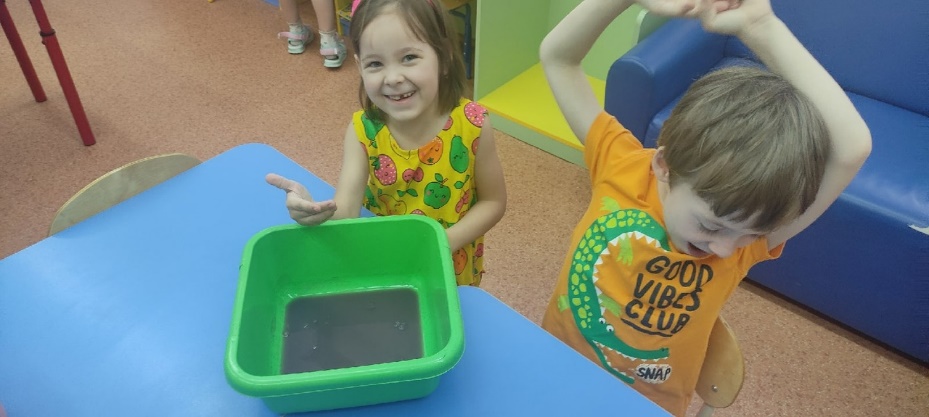 Особенно важную роль гигиена рук играет в жизни ребенка. Организм взрослого человека более вынослив, он уже переболел всеми основными заболеваниями и выработал крепкий иммунитет, а иммунитет ребенка окончательно сформируется не ранее чем к 12 годам. Задача взрослого привить ребенку привычку содержать руки в чистоте, не только путем контроля и напоминания, а также подавать пример достойный подражанию. Содержать руки в чистоте довольно просто, сложнее всего – не забывать делать это. Дети должны знать, когда следует мыть руки. Для большей эффективности можно разучить с ребенком стихотворение:Руки мой после игрыИ после туалета.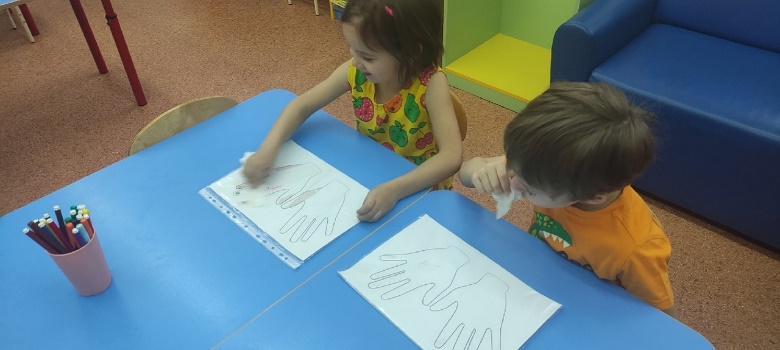 С улицы пришел – опять,Не забудь про это.И еще закон такой:Руки мой перед едой.Следует также научить ребенка мыть руки качественно, а не для галочки, ведь такое мытье может не принести нужного эффекта и на руках останется слишком много микробов. Но чтобы ребенку понятно, как правильно мыть руки, покажите им это, комментируя свои действия:- Намочим руки водой;- Наносим мыло на руки и сначала трем ладони;- Затем одна рука моет другую, потом они меняются (тыльная сторона кистей рук);- Сцепим пальцы рук в замочек и расцепим (4-5 раз);- Обхватим большой палец и потрем его;- Потрем кончиками пальцев одну ладонь, потом вторую;- Тщательно смоем мыло и просушим руки полотенцем.Такое совместное мытье рук будет для ребенка сравнимо с занимательной игрой. 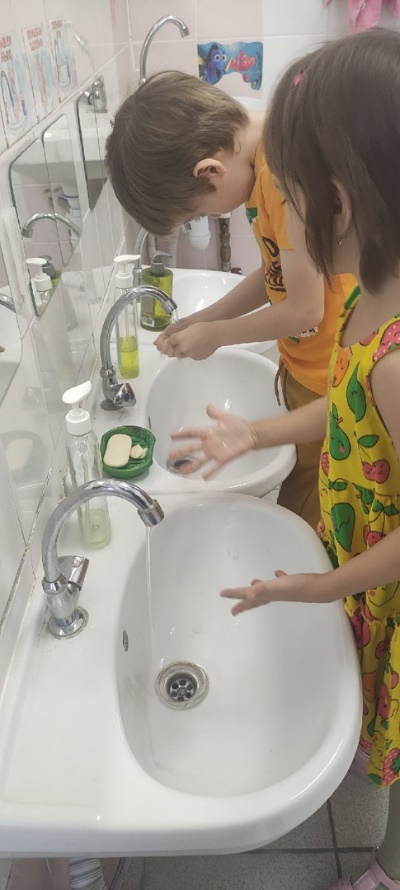 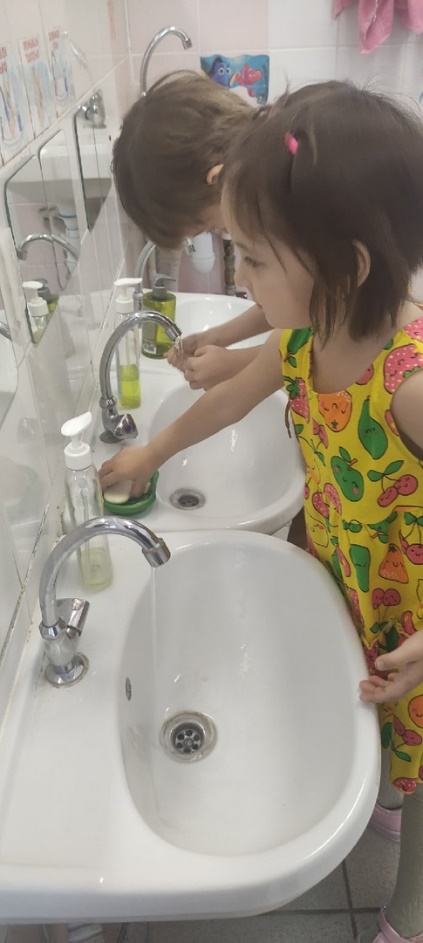 